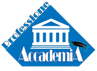 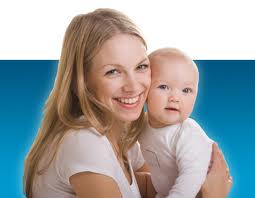 PRESENTAZIONE CORSO ASSISTENTE DI INFANZIAIl corso  per Operatore d’Infanzia si rivela di fondamentale importanza per tutte coloro che desiderano lavorare in questo campo con competenza e professionalità dando il giusto valore alla professionalità necessaria per svolgere al meglio questa professione.Contribuire ad una sana ed equilibrata crescita di uno o molti bambini non deve essere visto come una semplice professione ma bensì come una missione, un ruolo determinante nel futuro della nostra società, in quanto i bambini che accudiamo sono il nostro futuro. 

L' operatore o assistente per l'infanzia è una figura sempre più ricercata nelle attività di cooperazione con gli educatori ed è una figura fondamentale in tutte le strutture per l’infanzia, quali: Asili Nido, Ludoteche, Baby Parking, Centri gioco,case famiglia,strutture per l’infanzia disagiata, può essere anche un’abile animatrice in villaggi turistici e navi da crociera oltre ad una Tata professionista in famiglie. PAGG tot.3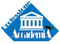 PROGRAMMA CORSO ASSISTENTE  DI INFANZIAMILANO ACADEMY di PROFESSIONE ACCADEMIAPresentazione corso e programma La professione di assistente all’infanzia: ruolo e mansioni Conoscenza dei servizi per l’infanzia sul territorio Elementi di pedagogia generale con specifico riferimento alla pedagogia del novecentoAlla scoperta delle differenze tra adulto e bambino: laboratorio pratico con restituzione teorica rispetto all’esperienza del proprio mondo percettivo e motorio attraverso l’utilizzo delle arti integrateDalla pratica alla teoria, elementi di psicologia dello sviluppo: le competenze del bambino. Sviluppo percettivo, motorio, linguistico, affettivo e sociale.Psicologia dello sviluppo: le competenze del bambino. Sviluppo percettivo, motorio, linguistico e sociale. Il bambino diversamente abileIl diritto all’infanzia e il diritto al gioco Il gioco: Il gioco: conoscenza dei significati psicologi dei vari tipi di gioco e degli obiettivi educativi che si intendono raggiungere in rapporto all'età del bambino Gioco e multiculturalità La relazione educativa e il ruolo dell’assistente nelle strutture per l’infanzia e nei  contesti ludici e in contesti familiari privati La relazione col bambino, la gestione affettiva ed educativa del gruppo La  gestione delle proprie emozioni e dei propri conflitti Elementi di puericultura, tecniche di accudimento e primo soccorso  Come integrare le arti per la creazione di attività rivolte alla prima infanzia 
      TRAMITE QUESTO PERCORSO FORMATIVO LE ALLIEVE SVILUPPANO:   Conoscenza dei significati psicologici dei vari tipi di giocoConoscenza del proprio ruoloGli obiettivi educativi che si intendono raggiungere in rapporto all’età dei bambiniConoscenza dello sviluppo psicomotorio del bambinoCapacità di progettazione, gestione e coordinamento degli spazi per l’infanziaConoscenza delle principali linee di sviluppo psicologico del bambinoConoscenza degli atteggiamenti educativiCapacità di rizoluzione dei problemiConoscenza dei servizi per l’infanziaConoscenza dei principali disturbi dell’età evolutiva
Professione ACCADEMIA www.professioneaccademia.it professioneaccademia@gmail.com